Edith Ramirez Bustos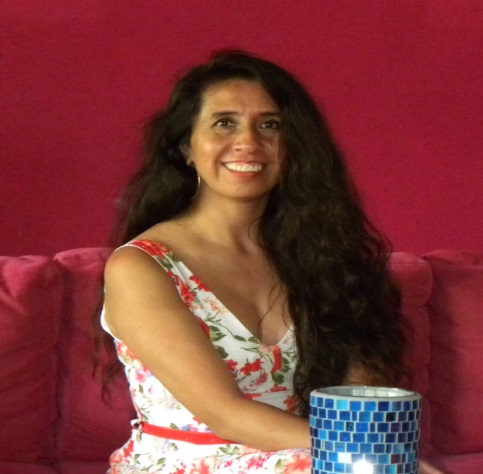  Lic  en Turismo /  Titulada (  1989/1993) Egresada del Colegio Superior de Turismo y Hotelería “ Cesar Ritz” . Mención honorífica  con la Tesis:” Analisis diagnóstico del Esquema de Negocios de un Colegio de Gastronomía para modelo de Franquicia”. Trayectoria  Laboral en el  ámbito Turístico:  Inicia en el 2002  en Grupo Posadas  como asistente de RRHH para el Call  Center del Club de Vacaciones  de Fiesta Americana . Actualmente Gerente Regional de Capital Humano para la Unidad de Negocios de Propiedades Vacacionales  en Posadas . Gerente de  División Cuartos en   Hoteles Aristos Cd de Mexico y Puebla  2000- 2002Coordinadora Académica para el área de Estudio  del Turismo  en  Escuela Internacional de Nuevas  Profesiones   1996- 1999 Profesora  en  Desarrollo Personal y Administración Hotelera  en el Colegio Nacional de Educación Profesional  Técnica 1995- 1996Coordinadora  de Servicios Turísticos  en la Delegación Xochimilco 1994-1995Cursos : Dinámicas de Grupos  - Colegio Nacional de Educación Profesional Técnica Iniciación a la práctica Docente-  Colegio Nacional de Educación  Profesional TécnicaEvaluación del Aprendizaje -Colegio Nacional de Educación  Profesional TécnicaExpresión Oral Colegio -Nacional de Educación  Profesional TécnicaAsertividad y  Motivación en el Trabajo- Departamento del Distrito FederalSupervisión Integral de un Call Center-  Training MarketingTaller de Administración efectiva de un Call Center- Training MarketingCoaching  I y II- Grupo PosadasTaller de Desarrollo Humano: Las personas  Primero Grupo PosadasEntrevista por Competencias – Development Dimensions Internacional( DDI)Sesiones Especiales en el IPADETaller de Identificación y Solución de Problemas – Training TecnologiesTaller de Desarrollo de Habilidades Gerenciales-  Grupo Posadas